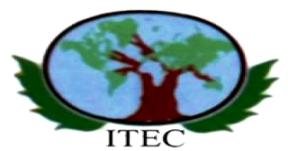 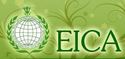 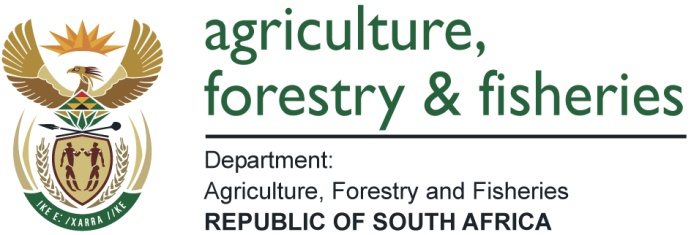 THE EGYPTIAN INTERNATIONAL CENTRE FOR AGRICULTUREINTERNATIONAL TRAINING PROGRAMMES FOR 2018The Department of Agriculture, Forestry and Fisheries received an invitation from the Embassy of the Arab Republic of Egypt in Pretoria to participate in the 2018International Training Programmes. These programmes are fully funded by the Egyptian International Centre for Agriculture (EICA) in Egypt. EICA will pay for international airfare (return economy airfare), training expenses, full-board accommodation, and domestic transport within the programmes, free medical care and pocket money allowance.EICA maintains a strong network with various Research Institutions, Universities, Public and Private Sector Enterprises as well as, Tutors, Trainers, Resource Persons and Experts working in such organizations that are recruited to share their expertise with EICA participants.The training programs are oriented in such a way to ensure coverage of the subject matter in question both from the theoretical and the practical points of view. Usually, (35 - 40%) of the total course duration is dedicated to lectures & presentations, while the remaining percentage emphasizes the practical aspects.Requirements for admission:An agricultural education, at least B.Sc degree in Agriculture Having work experience in the field for a minimum of three years.Committed to continue work in the same field after the termination of the course.Having a good command of spoken and written English and/or French and/or Spanish.Healthy enough to participate actively in the course(attach medical report proving free contagious diseases)LIST OF 2018 PROGRAMMES Application process:The nominated candidates will have to complete the application and admissionformsattached to DAFF with the documents below before or /on the given deadlines:Detailed CVID CopyPassport Copy2 Passport size photosQualifications A detailed medical report Interested individuals should please send their fully completed application forms with supporting documents to:Department of Agriculture, Forestry and Fisheries, Directorate: Sector Education and Training20 Steve Biko Road, Agriculture Place, VF-Block-No 16Arcadia, Pretoria, 0001For the attention:NoCourse NameDurationStart DateEnd DateApplication Closing Date1.Food Processing 11 Weeks15 January 2018 30 March 201831 May 20172.Project Analysis11 Weeks15 January 2018 30 March 201831 May 20173.Vegetable Production11 Weeks15 February 2018 30 April 201830 June 20174.Agricultural Service11 Weeks11 April 201815 June 201831 July 20175.Integrated Pest Management and Cotton Technology11 Weeks11 April 201815 June 201831 July 20176.Poultry Production and Health11 Weeks10 July 201825 September 201831 August 20177.Sustainable Rural Development11 Weeks10 July 201825 September 201831 August 20178.Animal Production and Health11 Weeks1 October 201815 December 201830 November 20179.Fish Culture Development11 Weeks1 October 201815 December 201830 November 201710Soil and Water Management11 Weeks1 October 201815 December 201830 November 2017Ms Jacky Smit at 012 319 7019E-mail: JackyS@daff.gov.zaorMr T Makgetlane at 012 319 7159 E-mail: TshephoMa@daff.gov.za